Project Management1. You are organizing an Annual Day in your university. Explain the steps to designing a project organization structure for this case. According to you which will be the most critical steps and why? Ans 1.IntroductionAs defined by the International Organization for Standardization, the organizational structure combines various activities such as supervision, coordination, and allocation that aid in changing the way an organization works and achieving objectives and goals in a competitive market. Also, in this vein, an organizational structure directly influences routines, rest, and procedures required to comply with regulatory requirements and operating standards. More importantly, Its Half solved onlyBuy Complete from our online storehttps://nmimsassignment.com/online-buy-2/NMIMS Fully solved assignment available for session September 2021,your last date is 28th Aug 2021.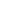 Lowest price guarantee with quality.Charges INR 199 only per assignment. For more information you can get via mail or Whats app also
Mail id is aapkieducation@gmail.comOur website www.aapkieducation.comAfter mail, we will reply you instant or maximum1 hour.Otherwise you can also contact on ourwhatsapp no 8791490301.Contact no is +91 87-55555-8792. India's Road and Transport Ministry has taken up various Expressway Road Projects in the country. One of the such project consist of following parts·         Constructing roads·         Constructing tunnels·         Constructing bridges over the river·         Constructing flyovers and junctions·         Constructing convenient places (fuels stations, rest areas, etc.)·         Developing a solution for speed monitoring·         Finding suitable road material for areas in a heavy flood zoneUsing thing information as example, describe various project life cycle modelsAns 2.IntroductionIn a similar vein, the life cycle of a project refers to the amount of time it takes to complete assignments and receive the output or result of those projects. Furthermore, a project's life cycle or total duration is defined as the in-depth analysis of project objectives. It aims to aids in the development of practical goals and objectives that can be implemented. In contrast, different projects typically take more than a year to complete and yield the maximum amount of output in the business world. On the other hand, construction is one of the most critical sectors in the 3. A project manager is struggling to manage the project due to risk and the cost. The details areOriginal Project Budget: Rs. 40, 00,000·         Original Estimated Duration: 36 Months·         Elapsed Time: 12 Months·         Money Spent till Date: Rs. 15,00,000·         Work Completed: 40 %·         Risk Identified and Ratingsa. Suggest the risk priority to this project manager. Ans 3a.IntroductionBecause of the costs and time constraints associated with a project, risk priorities are an essential factor in analyzing the issues and problems. On the other hand, risk factors are some elements that include probabilities of points, their impacts, and risk events. They are similar to risk factors. b. Find out the “Estimate at Completion” using all possible ways. Ans 3b.IntroductionThere are two primary metrics in project forecasting: the estimate at completion and the assessment to complete, respectively. Similarly, the meaning of these metrics differs, with ETC indicating that the remaining work will be completed by estimating the cost. In contrast, EAC suggests that the project's expected cost to 